Home Learning – Week 5 2021 – Year 2 Online lessons – I will be providing a live English lessons TUESDAY-FRIDAY this week at 11.30, please try and join this by logging on to google classroom and clicking on the meet link. PE – Daily – Please use Joe Wicks PE videos which can be accessed from youtube.com – the Body Coach Tv. READING –Don’t forget to read daily.  MondayPhonics – see attached links. Maths – White Rose maths home learning current week- Make Tally charts (Spring Week 5) https://whiterosemaths.com/homelearning/year-2/spring-week-5-statistics/– watch the video – no worksheet today. Practice: Go to IXL Year 2 Maths – Q.1 – Which tally chart is correct? English – Please take this time to finish writing your superhero  stories.  History –  Watch the BBC bitesize video about Alfred the Great. Draw a picture of Alfred the Great and say why he was ‘great’. https://www.bbc.co.uk/bitesize/topics/zxsbcdm/articles/z9tdq6fTuesdayPhonics – see attached linksMaths - White Rose maths home learning current week- Make Tally Charts (Spring Week 5) https://whiterosemaths.com/homelearning/year-2/spring-week-5-statistics/– watch the video and complete the worksheet attached. English – online lesson Science – Oak National Academy – https://classroom.thenational.academy/units/materials-de3fLesson 4 – Which materials float and sink?  WednesdayPhonics – See attached links Maths - White Rose maths home learning current week- Draw Pictograms (1-1) (Spring Week 5) https://whiterosemaths.com/homelearning/year-2/spring-week-5-statistics/– watch the video, no worksheet today. Practice IXL – Year 2 maths – Q.5 Interpret Pictograms 1English-online lesson RE – Please complete the assessment task and email it to me or upload it to the Google classroom. Watch the video to remind yourself of the story. https://www.youtube.com/watch?v=m1UfDgI4vtoThursdayPhonics – see attached links. Maths – White Rose maths home learning current week- Draw Pictograms 1-1 (Spring Week 5)https://whiterosemaths.com/homelearning/year-2/spring-week-5-statistics/– watch the video and complete the worksheet attached. English – online lesson Music – Music – Oak National Academy – Rhythms, symbols and patterns – watch the video https://classroom.thenational.academy/lessons/rhythm-symbols-and-patterns-6mw68tFridayPhonics – see attached linksMaths – White Rose maths home learning current week- Interpret Pictograms 1-1 (Spring Week 5). https://whiterosemaths.com/homelearning/year-2/spring-week-5-statistics/-Watch the video and complete the worksheet attached. English – online lessonPSHE – Me, You and us – Lesson 4 – Team Player – You will you’re your scrapbook, paper, pencil and colouring pencils. Watch video: https://classroom.thenational.academy/lessons/team-player-6mrpcdArt – Can you design and draw a Viking shield. 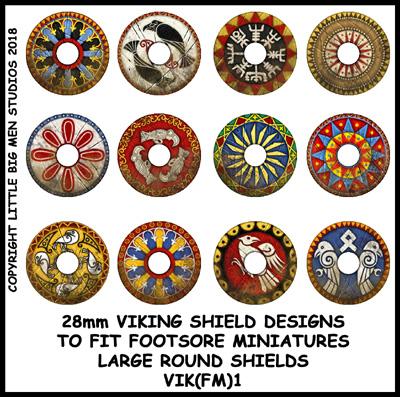 COMPLETED WORKPlease could all work completed be either emailed to me (dwaiters@st-johns-dartmouth.devon.sch.uk) or uploaded to the Google Classroom by clicking on classwork. 